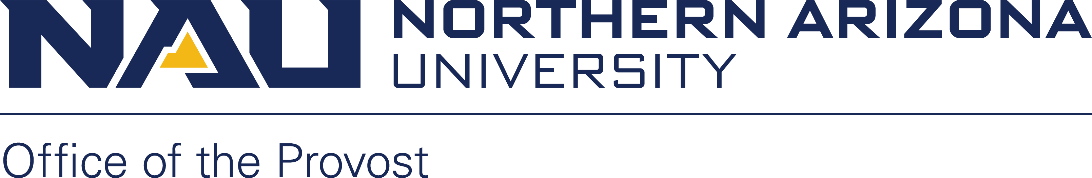 Sabbatical Report: Provost’s Office (rev. 8.12.21)Faculty must submit a written report of their sabbatical within the FAAR system as part of the Annual Review process for that year. It is the responsibility of the chair/director (or dean, if applicable) to ensure that a review of the outcomes of the sabbatical project, as documented in the sabbatical report, is included in the Annual Review process and reflected in the Annual Review rating. Please use this form to submit your sabbatical report which is due the semester following completion of the sabbatical leave (ref. Conditions of Faculty Service, section 1.7.1). Faculty Name	        Date: Faculty Rank:Sabbatical term (year and/or semester): College: 	Department/School: Main sabbatical intention:  	Research/creative activity	Faculty renewal  	Retraining Abstract of Proposed Purpose (expandable) Accomplishments. Provide summary of activities of sabbatical and results (Investigations, publications, performances and other productions): Public dissemination (lecture or seminar) of results:Date:Location: 